Termín podzimního svozu nebezpečných odpadů a velkoobjemového odpadu je v naší obci stanoven naDen: 2.10.2020Předpokládaný čas: 10:30-11:00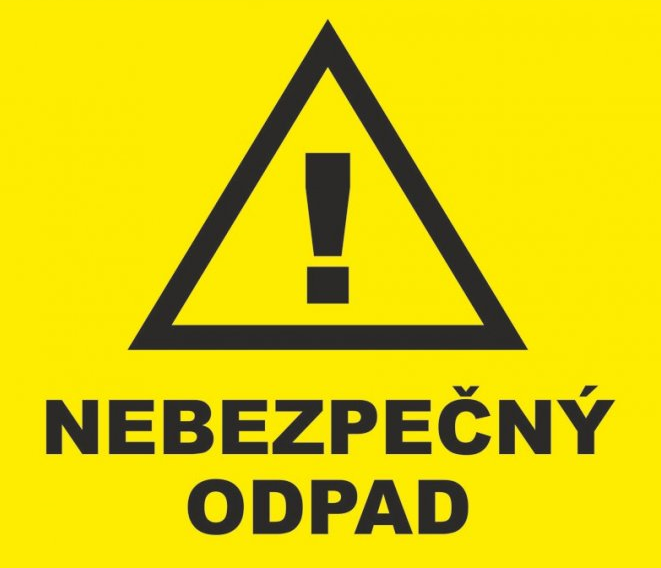 